РешениеСобрания депутатов муниципального образования «Шоруньжинское сельское поселение»О внесении изменений в решение Собрания депутатовмуниципального образования «Шоруньжинское сельское поселение»  от 10 ноября 2009 года № 11 «Об установлении земельного налога»Собрание депутатов муниципального образования Шоруньжинское сельское поселение» решает:1. Внести в решение Собрания депутатов муниципального образования «Шоруньжинское сельское поселение» от 10 ноября 2009 года № 11                         «Об установлении земельного налога» следующие изменения и дополнения:1.1.  п.8 дополнить абзацем 6 следующего содержания:"Налогоплательщики - физические лица, имеющие право на налоговые льготы, представляют заявление о предоставлении льготы и документы, подтверждающие право налогоплательщика на налоговую льготу, в налоговый орган по своему выбору."2. Опубликовать настоящее решение в районной газете «Морко мланде».3. Настоящее решение вступает в силу не ранее  чем по истечении одного месяца со дня их опубликования и не ранее 1-го числа очередного налогового периода по соответствующему налогу.Глава муниципального образования«Шоруньжинское сельское поселение»,председатель Собрания депутатов                                                         Л.А.ГригорьеваПояснительная записка к проекту решения«О внесении изменений в решение Собрания депутатов муниципального образования «Шоруньжинское сельское поселение»от 10 ноября 2009 г. № 11Изменения вносятся в связи с принятием Федерального закона от 29.12.2015 года №396-ФЗ "О внесении изменений в часть вторую Налогового кодекса Российской Федерации".Руководитель			                     			«Унчо ял кундем» муниципальный образованийын депутатше-влакын Погынжо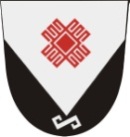 Собрание депутатов муниципального образования «Шоруньжинское сельское поселение»                 30 августа 2016г.